Document(s) et source(s) : New Hi there !, cycle 4, 4ème 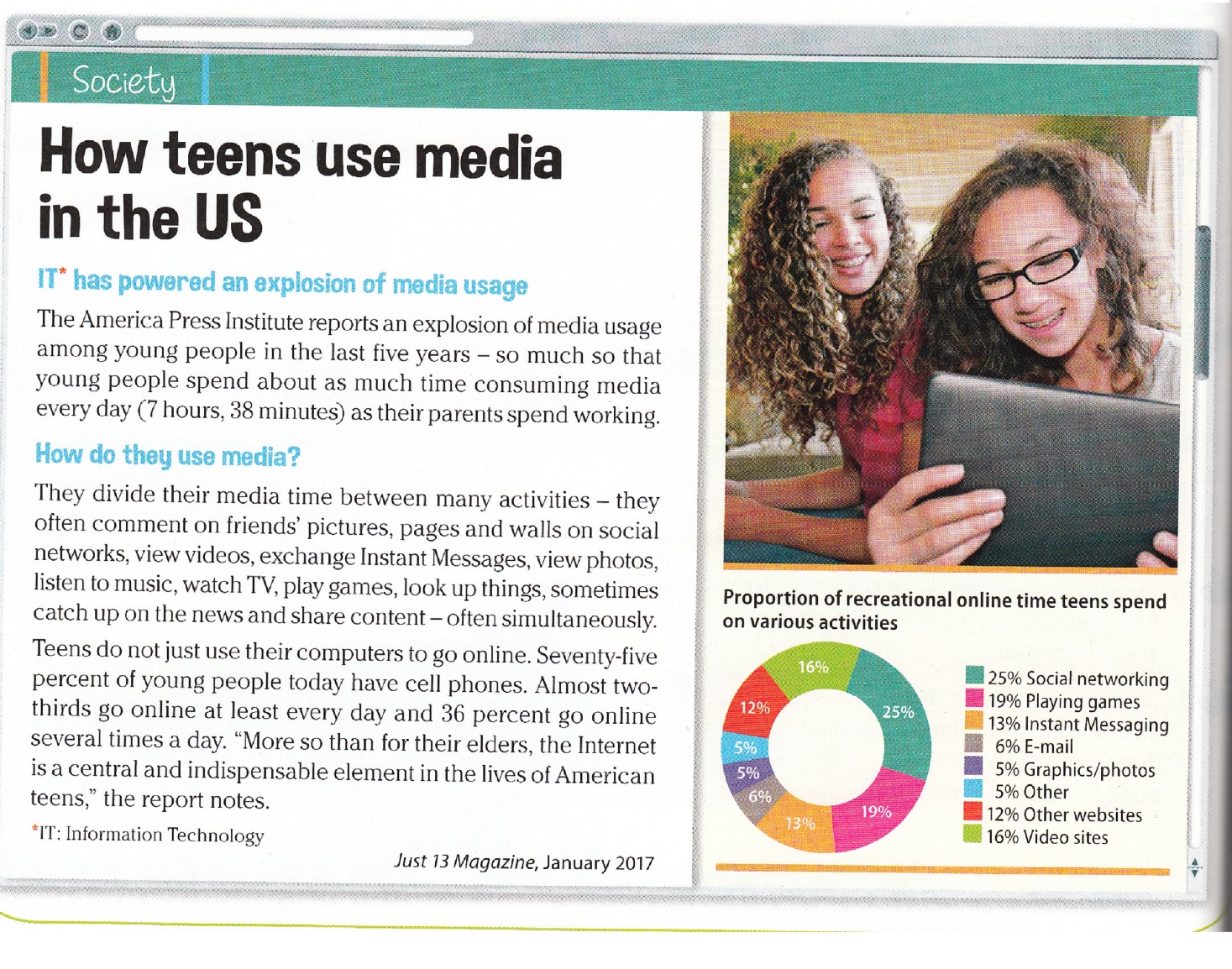 Activité langagière travaillée et objectifs :Entrainement à la compréhension écrite et à l’expression écriteComprendre le sens d’un article de presseLire et interpréter un diagrammeLiens avec le programme :langagesrencontres avec d’autres culturesNiveaux du CECRL : A2-> B1Socle (S4C) : domaines 1, 3Classe(s) : 4ème LV1, 3ème LV2Activité à transmettre au professeur via l’ENT (casier) ou Pronote (ou tout autre moyen).1 : Read the title of the document, look at the picture and answer the wh-questions:Who? : …………………………………………………………… Where?: ………………………………………… What?: …………………………………………………………………………2 : Read the text and pick out :the transparent words and the words you know: ……………………………………………………………………………………………………………………………………………….the repetitions: …………………………………………………………………………………………………………………………………………………………………………………………………..3 : List the activities and media mentioned in the text:Activities: ………………………………………………………………………………………………………………………………………………………………………………………………………Media: ……………………………………………………………………………………………………………………………………………………………………………………………………………..4 : In the second paragraph, pick out :the verbs : …………………………………………………………………………………………………………………………………………………………………………………………………………5 : In the third paragraph, pick out :the numbers : ……………………………………………………………………………………………………………………………………………………………………………………………….6: Conclusion: write 2 sentences about teens’ media habits in the USA.…………………………………………………………………………………………………………………………………………………………………………………………………………………………………………………………………………………………………………………………………………………………………………………………………………………………………………………………………………..7: Read the graph (= diagram) and write 2 sentences about online time teens spend on activities.…………………………………………………………………………………………………………………………………………………………………………………………………………………………………………………………………………………………………………………………………………………………………………………………………………………………………………………………………………..8: Write 2 sentences about your online activities:…………………………………………………………………………………………………………………………………………………………………………………………………………………………………………………………………………………………………………………………………………………………………………………………………………………………………………………………………………..